REQUERIMENTO Nº 286/2018Requer informações acerca dos serviços de reparo da camada asfáltica e “tapa buraco”, no bairro C.H. dos Trabalhadores, este município.Senhor Presidente,Senhores Vereadores, CONSIDERANDO que este vereador vem sendo procurado desde o inicio do seu mandado pelos munícipes residentes no bairro C.H. dos Trabalhadores, sobre a questão dos serviços de “tapa buraco” na extensão de todas as ruas do referido bairro;CONSIDERANDO que a reivindicação é embasada no fato de que todas as vias do bairro C.H. dos Trabalhadores estão deterioradas com diversos buracos necessitando dos serviços ora citado, e que o reparo da camada asfáltica e tapa Buraco são de suma importância nos casos em que há riscos de acidentes, visando evitar danos físicos e materiais;CONSIDERANDO por fim, que este vereador já confeccionou propositura nesta Casa de Leis solicitando a possível execução dos serviços, conforme indicação nº 1337/2018, no entanto, sem atendimento até a presente data; CONSIDERANDO que é preciso ter transparência nos atos da Administração Pública, assim, é primordial dar ciência ao cidadão para que este obtenha as informações exatas de como anda seus pedidos, bem como os motivos do deferimento ou indeferimento dos mesmos;REQUEIRO que, nos termos do Art. 10, Inciso X, da Lei Orgânica do município de Santa Bárbara d’Oeste, combinado com o Art. 63, Inciso IX, do mesmo diploma legal, seja oficiado o Excelentíssimo Senhor Prefeito Municipal para que encaminhe a esta Casa de Leis as seguintes informações: 1º) A Administração Pública teve conhecimento do pedido protocolado sobre o número 1337/2018, para o serviço de reparo da camada asfáltica e “tapa buraco? 2º) Qual é a atual situação do pedido protocolado na data de 07/02/2018? Qual foi o despacho final deste pedido? É possível uma decisão final deste pedido?3º) Foi elaborado laudo técnico para gerar posterior deferimento ou indeferimento do pedido, ora objetos deste requerimento? Sendo a resposta negativa, justificar o motivo;4º) Há previsão para execução do serviço de reparo da camada asfáltica e “tapa buraco, na extensão de todas as ruas do bairro C.H. dos Trabalhadores? Sendo a resposta positiva, informar a data, Sendo a resposta negativa, por qual motivo?5º)Por qual motivo o serviço ainda na foi realizado?  Plenário “Dr. Tancredo Neves”, em 27 de fevereiro de 2018.JESUS VENDEDOR-Vereador / Vice Presidente-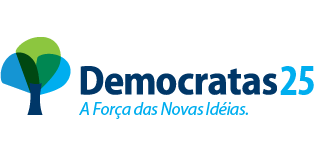 